Definitions:  “BREEDERS” shall be defined as Whimsical Australian  Labradoodles OR BREEDERS; “CO-OWNER or CO-OWNERS ” shall be defined as CO-OWNERS;  “PUPPY” “FEMALE,” “FEMALE DOG” shall be defined as puppy described belowThis agreement made on  _______________   between (BREEDERS) Whimsical Australian Labradoodles - Judy Dorough/Gail Tighe and CO-OWNERS Co-owner’s Information        Primary Co-owners         	Name:	_________________________________________________________________		Phone:  ___________________________	 E-mail:	________________________________    	PUPPY’s Home Address:	______________________________________________________      	City:  ___________________________________  State: _______   Zip Code:   ___________Breeding Prospect - FEMALE PUPPYThis Breeding Prospect Puppy FEMALE DOG shall be understood to mean that no genetic disorders are immediately apparent at the time this Co-ownership takes possession.This female breeding prospect Australian Labradoodle PUPPY is of Breeding quality and will remain in the name of Whimsical Australian Labradoodles until this contract comes to fruition. This FEMALE PUPPY born on _________    _______     with the call name of _________________________________ will be registered with the Worldwide Australian Labradoodle Association and will be registered with WALA with the named Whimsical’s ______________________________________                   _______________________________  by the BREEDER with a  microchip # of   ______________________________  Color / Markings __________________________	Her parents are          Dam:  __________________________________  Sire:  __________________________________Purchase Price:The value of the above-described female puppy is $10,000 to $12,000.  In lieu of a purchase price, the following stipulations are agreed upon by both Co-owners and Whimsical Australian Labradoodles / BREEDERS. specifically:  Co-Owner will pay for all non-breeding expenses for this FEMALE DOG. This FEMALE DOG’s breeding expenses will be split evenly by the CO-OWNERS and BreedersCO-OWNERS agree to whelp all litters of this FEMALE DOG. This FEMALE DOG litters will be split evenly.  Whimsical Australian Labradoodles will get 1st pick, CO-OWNERS will get 2nd pick and it will continue in every other puppy until all pups are chosen.CO-OWNERS agrees to have all puppies whelped by this female examined by a licensed Veterinarian at 7 weeks of age.  CO-OWNERS  will be responsible for acquiring Guardian/Co-Owners for all puppies.  Whimsical Australian Labradoodles  warrants that this PUPPY is a multigenerational Australian Labradoodle (ALD), registered with the Worldwide Australian Labradoodle Association (WALA) and that registration papers including transferring of ownership from Whimsical Australian Labradoodle  to the CO-OWNERS will be provided to CO-OWNERS at the CO-OWNERS expense within 60 days of completion of this contract.The CO-OWNERSHIP may find the stud; however, Whimsical Australian Labradoodles will have the final say on the stud for this PUPPY.  Stud fees, breeding costs, whelping, and all other costs will be equally shared by Whimsical Australian Labradoodles and the CO-OWNERS.All puppies from this breeding bitch will be sold on a Whimsical Australian Labradoodle approved Pet / Companion contract.  CO-OWNERS will be listed as CO-OWNER -BREEDERS on all litter applications.   CO-OWNERS may keep one (1) in tack female puppy from each litter.  Any intact puppies kept must be owned by CO-OWNERS and housed at the CO-OWNER’s home or in a contracted Guardian Home.  Guardian contract must be reviewed and approved by Whimsical Australian Labradoodles.WELL PUPPY Warranty:  BREEDERS warrants that this PUPPY is in good health and temperament at the time CO-OWNERS assume possession. BREEDERS are not liable for any accident, illness, or injury to PUPPY after leaving Whimsical Australian Labradoodles BREEDERS premises.  This well-PUPPY warranty will be void if CO-OWNERS intentionally or negligently exposed this PUPPY to communal/shared areas for dogs and/or other domestic or wild animals before PUPPY has had her full series of vaccinations, or if CO-OWNERS is negligent or abusive.This puppy must pass all health testing that will be done no sooner than four (4) months of age and no later than 6 months of age.  Non-passing tests results will render this puppy unsuitable for a breeding dog.  If this puppy does not pass all testing, this puppy will be then considered a Companion Puppy/Dog.  We, the Breeders/Owners of this puppy,  will release this puppy to the Guardian/Co-Owners at no cost to them once proof of spay/neuter on this puppy is received by the breeder. 		The Guardian/Co-Owner understands and agrees to the following: A companion dog/puppy will not be bred.   This dog will be spayed or neutered no sooner than 9 months of age and no later than 13 months of age.    Guardian/Co-Owners agree that non-passing health testing scores will make this contract invalid. Guardian/Co-Owners agree to sign a Companion Dog agreement/contract and follow the all the conditions set forth in the Companion Agreement/Contract.  Breeder/Owner agrees to not remove this puppy from the Guardians/Co-Owners as long as the stipulations in this contact are met. SOCIALIZATION: Socializing this PUPPY is the most important thing you can do for them and waiting to socialize until the PUPPY is fully vaccinated is negligent.  When taking your PUPPY places dogs frequent, i.e. to a dog friendly store, carry your puppy  to a shopping cart, cover the cart with a blanket then place your PUPPY in a cart.  The blanket is to protect against germs and accidents.  When visiting the vet's office, simply carry your PUPPY from the car inside.   Never set your puppy on the floor.  Sick dogs frequent veterinarian offices.VACCINATIONS: Over-vaccination is known to cause many auto-immune diseases and conditions in your FEMALE DOG that might appear to be genetic in nature.  If you have given or allowed your vet to give multiple vaccinations (parvo, distemper, Lyme, rattlesnake, lepto, bordatella, rabies) at one time, vaccinate too frequently, or re-vaccinate shots already given to your PUPPY by us, your health warranty may be void.  You will need to take your vaccination record to your vet and oversee all vaccinations prior to your vet administering them.  Caution: Please discuss your vet’s vaccination protocol with them.  We recommend that you  follow Dr. Jean Dodd's protocol: http://canine-epilepsy.com/Vacprotocol.html as closely as possible.  We will vaccinate your PUPPY with parvo/distemper before leaving our home at 8 weeks of age, 2nd vaccination should be between 12- 14 weeks of age, 3rd at 18 weeks.  		For rabies, please wait an additional 4 weeks or longer after the 3rd vaccination.  In California, rabies vaccine  must be administered by  6 months of age.  Other states may vary.  Other vaccinations are at the discretion of the CO-OWNERS and your veterinarian but should not be given at the same time as each other this includes the core vaccines.  Parvo/distemper/adenovirus [hepatitis]/ parainfluenza  may be given at the same time.  Rabies will be given as a standalone vaccine.  If rabies is present threat in the CO-OWNERS area, CO-OWNERS agree to follow protocol for their area.CO-OWNERS will provide PUPPY with regular exercise and play time, maintain PUPPY at a healthy weight, with 	reasonably limits set for stair climbing (no running), and  jumping until this pup is 18 months old.  Distance running and 	vigorous exercise will be curtailed for the first 18 months, this includes long runs, hikes, and bike ride.  This maintains 	optimum hip and joint health.  PUPPY directed play has no limits and is always encouraged.  CO-OWNERS agrees to 	provide active human companionship and socialization around children, adults, and animals so that PUPPY grows into a 	stable companion.  CO-OWNERS must keep PUPPY groomed (brushed and clean) and use veterinary recommended 	safeguards such as heartworm preventative, flea/tick repellent, regular worming, clean/dry ears, dental care, etc.  Regarding heartwormers, DO NOT USE ProHeart 6, as it will immediately void your puppy’s health warranty.  Heartguard, 	Sentinel, and Revolution have all proven to be safe for breeding dogs therefore should be safe for your PUPPY.  	Regarding flea/tick repellents, DO NOT USE Seresto as it will immediately void your puppy’s health warranty. There are 	many on the market which have caused terrible reactions in dogs, so please do not accept anything without learning the 	potential adverse reactions.  Some safe alternatives at this time are Frontline Plus, Advantix, and Wondercide.  Just do your 	own diligent research or give us a call.The PUPPY will have a microchip implanted before leaving Whimsical Australian Labradoodles / BREEDERS premises.  	Registration of the microchip is the responsibility of CO-OWNERS.  CO-OWNERS agrees to list one of the BREEDER’s as 	secondary contact on the microchip registration.   CO-OWNERS shall be responsible for all travel expenses, including, but not limited to gas, food and lodging, health 	certificate, crate, insurance, and freight charges.  BREEDERS are not liable for any accident, illness or injury once PUPPY 	leaves Whimsical Australian Labradoodles / BREEDERS premises.  We welcome Co-owners to pick up their puppy in 	person.	The BREEDERS may provide a hand-delivered PUPPY, via an airline, with the understanding that ALL expenses related to 	travel must be paid by CO-OWNERS, including flight, food, hotel, transportation, parking, $300 payment to whomever flies 	with your PUPPY, and any other reasonable fees which may arise.CO-OWNERS acknowledges that there is no promise (express or implied) that PUPPY will be non-shedding or non-	allergenic.  CO-OWNERS further agrees that PUPPY was bred to be a standard size Australian Labradoodle, however, 	the adult size and color are not always predictable and no promise or warranty regarding size, color, coat appearance or 	texture, or any physical/behavioral trait, is made by the BREEDERS.  CO-OWNERS understands there is a risk that 	their PUPPY may shed, coats can get lighter or darker in color, and puppies can grow larger or smaller than estimated by 	the BREEDERS. CO-OWNERS agrees they are not acting as an agent in the purchase of this PUPPY and that CO-OWNERS will not  sell or 	rehome this PUPPY or its progeny to any agent, pet store or FEMALE DOG business.If CO-OWNERS wishes to relinquish PUPPY, the BREEDERS must be notified in writing and acknowledge said 	notification.  PUPPY must be returned to BREEDERS at CO-OWNER’s expense.  Alternatively, CO-OWNERS can 	relinquish PUPPY to a third party only with written consent of BREEDERS.  We need to know where our puppies are, and 	we do not want even one of them to end up in a shelter.CO-OWNERS agrees that this PUPPY will be kept as an indoor home companion, in a temperature-controlled home with 	your family, and not isolated in a crate, laundry room, outside kennel, dog run, garage, etc. for prolonged periods of time.  	This PUPPY will reside in CO-OWNER’s home and will be provided with proper housing, quality diet, exercise, and 	age-appropriate vaccinations.  CO-OWNERS agrees to feed PUPPY a high-quality puppy  food for large breed puppies and treats.  CO-OWNERS 	agree PUPPY will not be used as a guard dog for any business.CO-OWNERS understands that if any legal action is ever required, it will take place in Riverside City, within the County of 	Riverside or in Yucaipa City or  San Bernadino City within the County of San Bernardino in the State of California, USA.This Agreement is made and signed by all parties to ensure the wellbeing and protection of this PUPPY.  If CO-OWNERS breaches any part of this Agreement, BREEDERS is released from obligations under this Agreement.CO-OWNERS: __________________________________________________	Date: ______________________CO-OWNERS: __________________________________________________	Date: ______________________BREEDER: _________________________________________________	Date: ______________________End of contract.  Contract consists of four (4) pages.Thank you for choosing a Whimsical puppy.  Contact us any time with questions or concerns.http://www.whimsical-labradoodles.com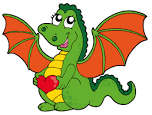 Gail Tighe & Judy DoroughText or Call – 951-515-5233